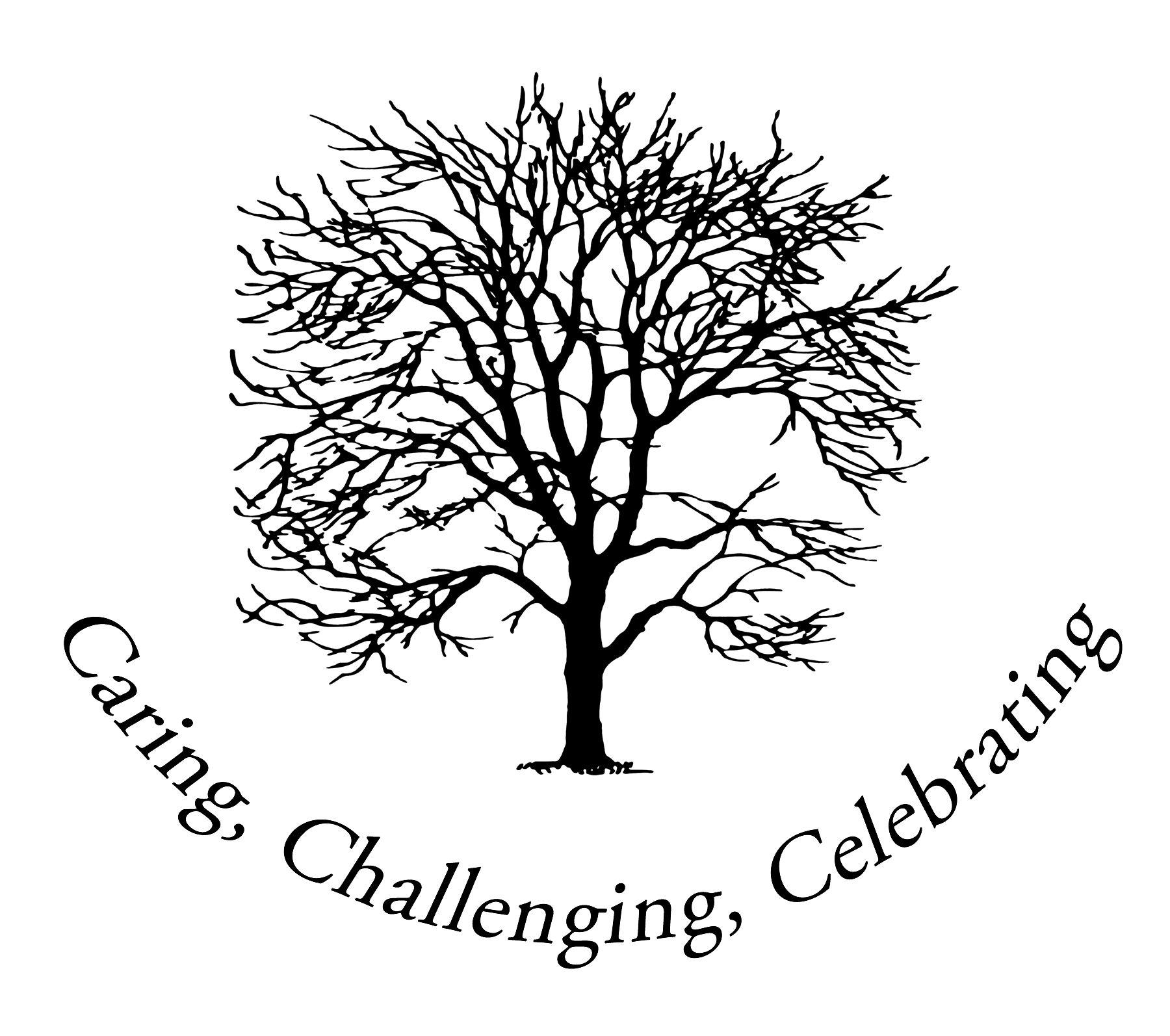 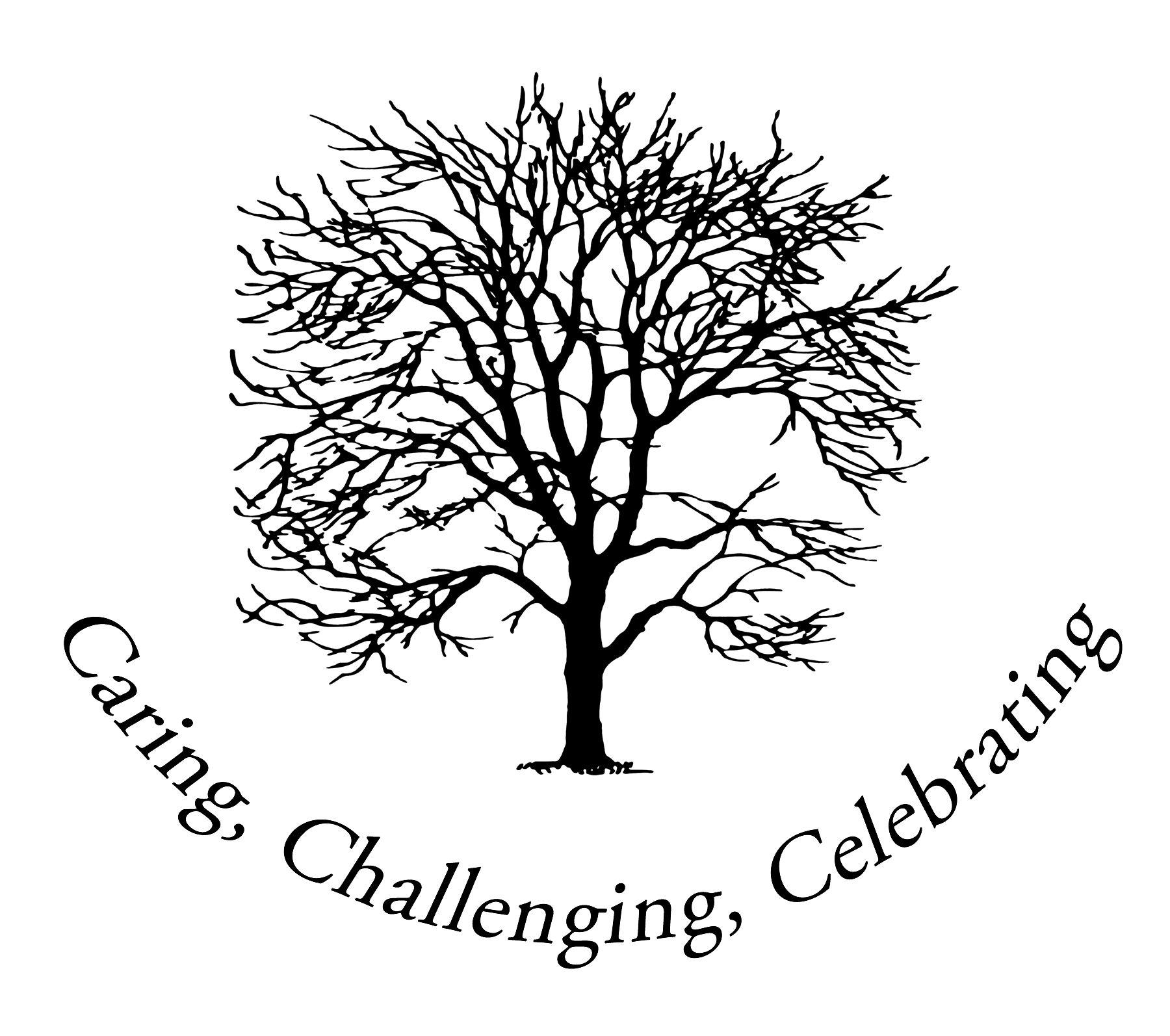 DPerson Specification for a Reception & Key Stage 1 Class TeacherEssentialDesirableQualificationsQualified Teacher Status.Evidence of continuous professional development relevant to the post.ExperienceThe Class Teacher should have experience of teaching at the primary age range.Evidence of “Good” and/or “Outstanding” practice.Experience of teaching either Reception/EYFS, Year 1 or Year 2.Experience of teaching mixed Reception / Key Stage 1 classes.Knowledge and UnderstandingThe Class Teacher should have knowledge and understanding of:Effective teaching and learning styles to provide for the individual needs of all children;Statutory National Curriculum at Key Stage 1 and the Early Years Foundation Stage Framework;The effective monitoring, assessment, recording and reporting of pupils’ progress;The statutory requirements of legislation concerning Equal Opportunities, Health & Safety, SEND and Safeguarding;The positive links necessary within school and with all its stakeholders;Effective behaviour management strategies.In addition, the Class Teacher might also have knowledge and understanding of:Whole-school curriculum leadership and development.SkillsThe Class Teacher will be able to:Promote the school’s aims positively;Develop and create a stimulating, creative curriculum and environment; Develop good personal relationships within a team;Establish and develop close relationships with parents, governors and the community;Communicate effectively (both orally and in writing) to a variety of audiences;Create a happy, secure, challenging and effective learning environment.Personal CharacteristicsApproachableCommittedEmpatheticEnthusiasticOrganisedPatient and resourcefulA good sense of humour!